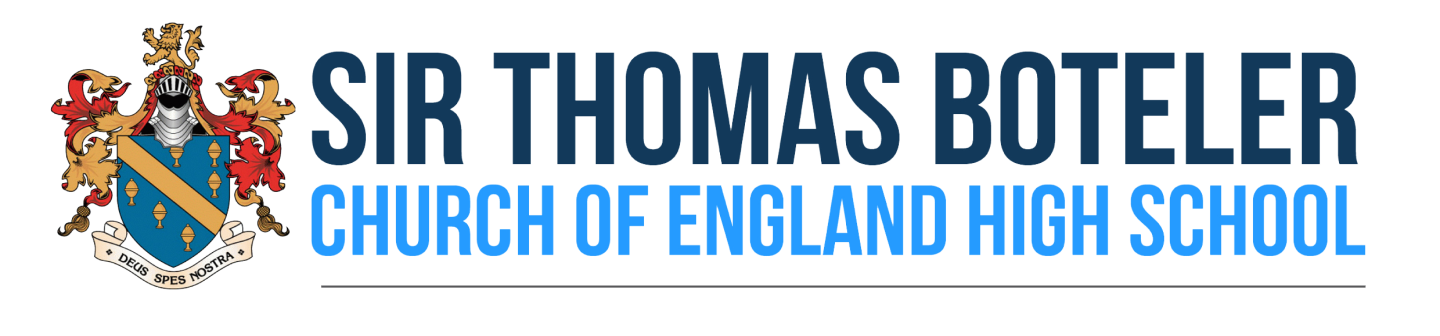 Governing Body EXECUTIVE COMMITTEE MinutesCommittee: Executive CommitteeChair: Mrs C Findlay (Vice)Clerk: Miss J MorrisDate of meeting: Friday 6 November 2015Venue: School LibraryTime: 8amMeeting ended at 9.10amMiss J Morris	Clerk to the Executive CommitteeSigned……………………………………………………………….…(Chair/Vice Chair) Date………………………………………………………………..……Governors: Mr M Grant (MG), Mrs B Scott-Herron (BSH), Mrs C Findlay (CF), Mrs L Hendry (LH), Miss J GriffithsApologies: Mr S Titchard (ST), Mr P King (PK), Mrs R Agnew (RA)In attendance:  Mrs B Dutton (BD) (LA), Mr B Padgett (BP) (Diocese),Miss J Morris (JM) (Clerk), Mr J Koltan (JKo)123Welcome and Opening PrayerVice Chair welcomed everyone and opened the meeting with a short prayer.Attendance and ApologiesApologies accepted.Declaration of Business InterestsNone declared. 4567Minutes from meeting on 16th October 2015Minutes accepted and approved for publishing on school website.SIPGovernors noted amount of actions being undertaken by SLT and staff. School and staff were very grateful for the support from diocese and the constructive feedback.  Governors were pleased to note the improvements in the attendance figures, now at 95.3% and anticipated that this would be maintained if not improved upon.All personalised Departmental Improvement Plans had been completed and ‘SIP’ Sessions had taken place to raise awareness that school improvement is everyone’s responsibility.  WA1 Data(refer to data handout)YEAR 11Cohort is smaller (147). More female students and disadvantaged students in line with        national average. More able cohort that last year and should be achieving national targets.  Departments are now contributing to whole school achievement of 5 A*-C GCSES. Year 11 Mock Exam I data will be reported on in December.Significant pupil premium gaps which have been identified and interventions in place to close the gap. Need to show context of these students and their additional needs.Accountability measure will be progress and not attainment.  Floor standard cannot go below -0.5.  Focus is now on Progress 8 measure and need to look at best way to present this data. Review of English results identified issues with controlled assessment marking.  More work has been undertaken with other schools to benchmark and with a lead examiner to deliver training. Intervention is being done for each year group based on Venn Diagram on a 6 week cycle.YEAR 10  New teaching of GCSE for Maths and English which is proving difficult to undertake assessment on old mock papers and apportion a grade.  Clarity is coming out from awarding bodies but not rapid enough.Intervention being undertaken to close the gender and pupil premium gapYEAR 967% of students making expected progress in 5 or more subjectsIntervention being undertaken to close the gender and pupil premium gap. YEAR 854% of students making expected progress in 5 or more subjectsGender gap being addressed with interventions.  Very low pupil premium gap.YEAR 7New accountability measures progress from average KS2 English and Maths level and do not correlate directly to a student’s ability in the other KS3 skill based subjects. As the year progresses and skills are developed, students will show more rapid progress in the new KS3 subjects. Smaller than national average pupil premium gap. Large gender gap is being addressed.Preferred progress reporting model is to have a Working AT (WA) grade for year 10 and 11, but a Working Towards (WT) grade for years 7-9.  Whichever model is chosen the key focus will be on informing the students what they have to do to improve.  One end of year grade will be given and regular dialogue with students throughout the year on how to improve their progress.  Parents will be vital in these changes and informed on how to communicate this with their child.  Any Other BusinessMr Padgett extended his congratulations to the History Department (especially the new NQT) for the recent Holocaust Day and what a fantastic and informative day it had been for the students. The research group had done some wonderful work and the input from a holocaust survivor provided direct links to the school’s Spiritual, Moral, Social and Cultural ethos and empowered the students to think beyond one subject. Governors recognised the good work undertaken by 2 students who read intermission at Liverpool Cathedral last weekend.  